Муниципальное бюджетное общеобразовательное учреждениесредняя общеобразовательная школа № 1 с. Мраковомуниципального района Кугарчинский район Республики БашкортостанМастер класс: “Использование активных методов обучения на разных этапах урока при обучении английскому языку”.                                                                                  Работу выполнил:                                                                             учитель английского языка                                                                                   МБОУ СОШ № 1 с. МраковоКаримова Оксана РустамовнаМраково2020Добрый день, уважаемые коллеги! Посмотрите пожалуйста фрагмент мультфильма. (видео мультфильма “Нехочуха”)Думаю, вы все со мной согласитесь, что в нашей практике нередко бывают случаи, когда ученики не хотят и отвечать на уроке, ленятся читать и говорить. Как вы думаете? Как заинтересовать учеников, как вовлечь их в процесс обучения?(ответы коллег)Да, верно. Нужно на уроке применять методы. Среди множества методов, наиболее эффективными мы считаем, являются АМО. Тема моего мастер класса: “Использование активных методов обучения на разных этапах урока, при обучении английскому языку. ”АМО- это методы, которые пробуждают учащихся к активной мыслительной и практической деятельности в процессе овладения учебным материалом. То есть проще говоря, АМО- это те методы, в следствии которых, учащиеся активно включаются в работу.Основоположниками данного метода являются Ушинский, Коменский и Песталоцци.В ходе мастер класса мы с вами будем строить домик. Фундаментом нашего домика будут АМО, а стенами- этапы комбинированного урока, так как АМО можно применять на всех этапах урока. Познакомимся ближе с ними, при этом попрошу вас определить на каком этапе урока каждый метод эффективен.Итак, коллеги, давайте приступим!Найди похожих. - Поприветствуйте друг друга те, кто преподает английский язык. (На английском языке) - Представьтесь друг другу те, кто преподает башкирский язык (на башкирском языке)- А теперь встаньте те, кто плохо спал сегодня, переживал по поводу конкурса и пожелайте друг другу хорошего и удачного дня. (на русском языке).Спасибо! Молодцы! Данный метод называется Найди похожих. На каком этапе мы можем применить этот метод? (на начальном). Замечательно!!!“Таинственная коробка”Следующий метод. Перед вами коробка. Что же в этой коробке?Цель: предметы из коробки должны подсказать тему урока.Поиграем?В коробке: Какая тема урока? На каком этапе мы можем применить этот метод? (тоже в начале урока)Хорошо, спасибо!“Слово за спиной”.Следующая игра. - Беру стул и ставлю его спиной к доске.- Напишите пожалуйста на листочке один термин, который ассоцируется у вас с конкурсом “Учитель года Башкортостана”- Попрошу 1 человека выйти к доске и сесть на стул- Прохожу между рядов и выбираю 1 слово-Доброволец, который сидит на стуле, не видит это слово- Ваша задача: дать определение этому слову.- Ученик, который сидит на стуле, должен отгадать это слово.Метод называется “Слово за спиной”. (метод можно применить на этапе актуализации или закрепления).“Ниточка”.Хотелось бы продемонстрировать еще один метод, который я часто применяю на уроке. Мне нужны 2 добровольца. ( выходят к доске).Я подготовила для вас шерстяные ниточки. Вы берете в руки ниточку и говорите слово, либо словосочетание, предложение по заданной теме. За каждое названное слово, вы накручиваете ниточку на карандаш. Выигрывает тот, точнее получает 5 тот ученик, который сделает это быстрее. Представьте, что вы ученики 6 класса и недавно завершили модуль по теме “Праздники” и ваша тема- Новый год.Данный метод называется “Ниточка”. (Его можно применить на этапе отработки лексики и актуализации знаний.)Метод «Лесенка успеха».Цель: подвести итог своей работы на уроке.Материалы: картинка с лесенкой (можно на каждого ученика, можно одну на доску).Проведение: Учитель предлагает ученикам отметить на лесенке успеха свое положение.Для рефлексии и подведения итогов активно использую приём «Лесенка успеха».Перед вами лестница успеха. Представьте, что в начале мастер класса, вы находились на первой ступени нашей лестницы успеха. Оцените свои знания и поднимитесь на ту ступень, где вы себя сейчас ощущаете при подготовке к уроку используя АМО.На каком этапе мы можем применить этот метод? (заключительный этап)А теперь давайте вернёмся к нашему дому. Наша задача - закончить постройку дома. Дом достроен. Коллеги! Сами этого не замечая, вы сегодня думали, строили предложения и включались в работу. Таким образом, АМО активизируют учеников. У многих учащихся развивается познавательная активность, мышление.Свой мастер-класс, хочу закончить следующими словами:Желаю вам, чтоб дети в вашем классеСветились от улыбок и любви,Здоровья вам и творческих успеховВ век инноваций, новизны!Спасибо, коллеги, вам за работу! До новых встреч!Приложение1.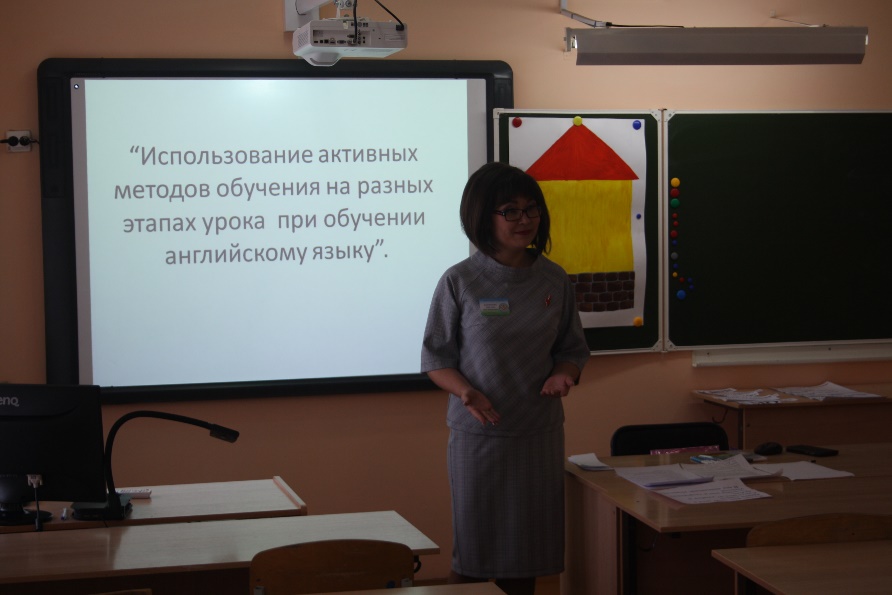 АМО “Волшебная коробка”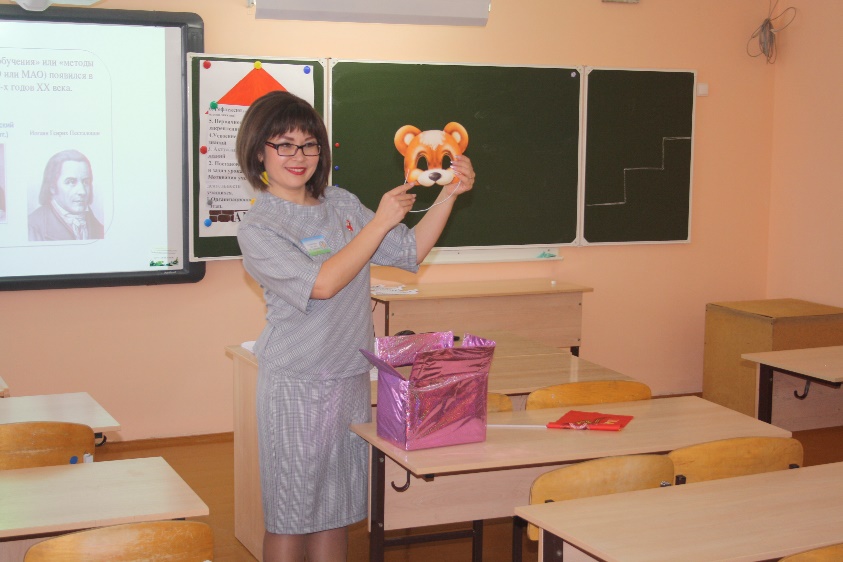 АМО “Слово за спиной”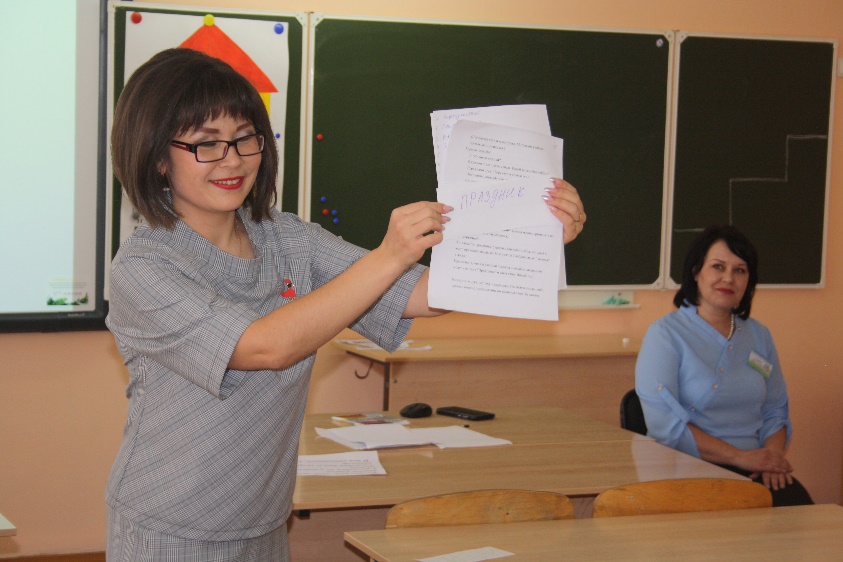 АМО “Ниточка”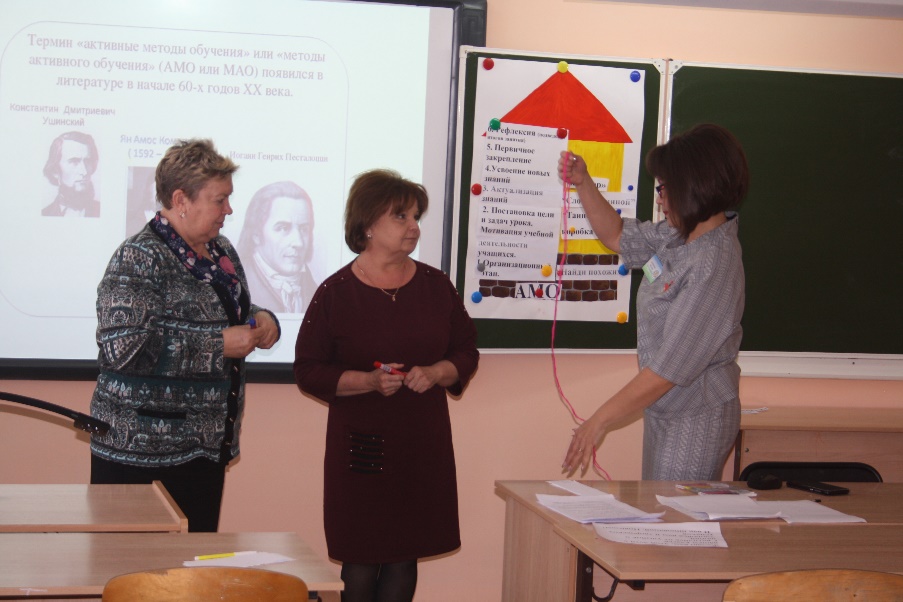 АМО “Лестница успеха”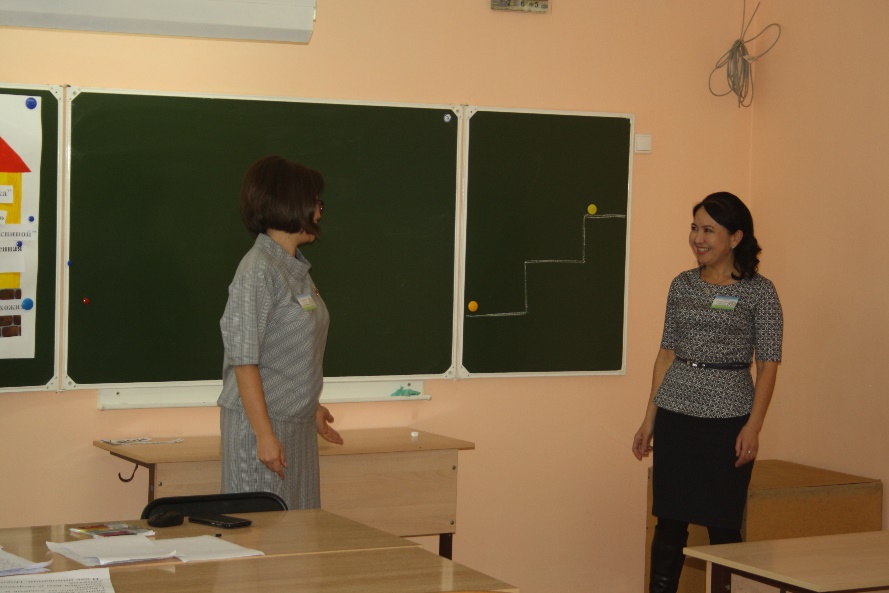 АМО “Конфеты с пожеланиями”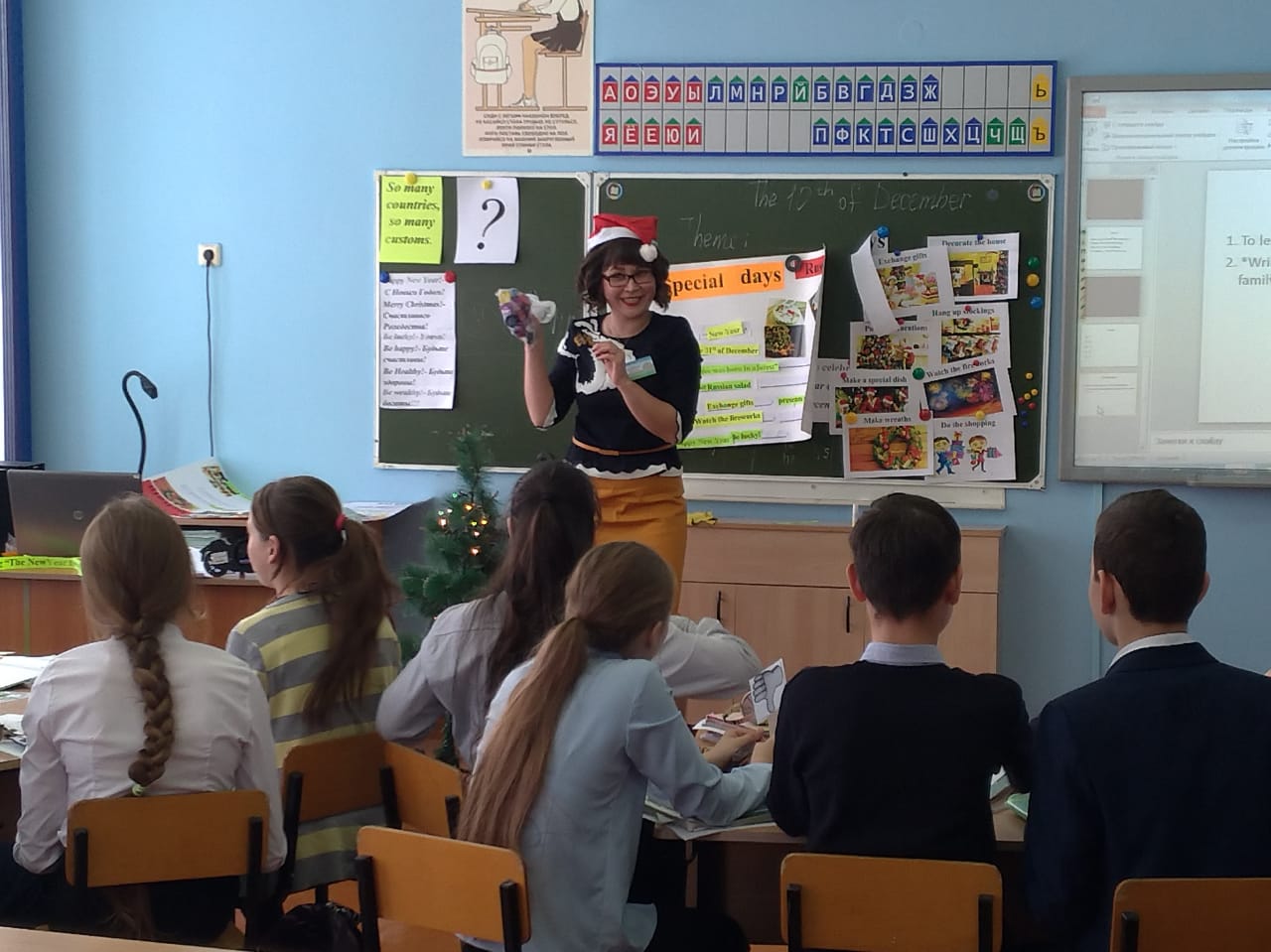 Открытый урок с применением АМО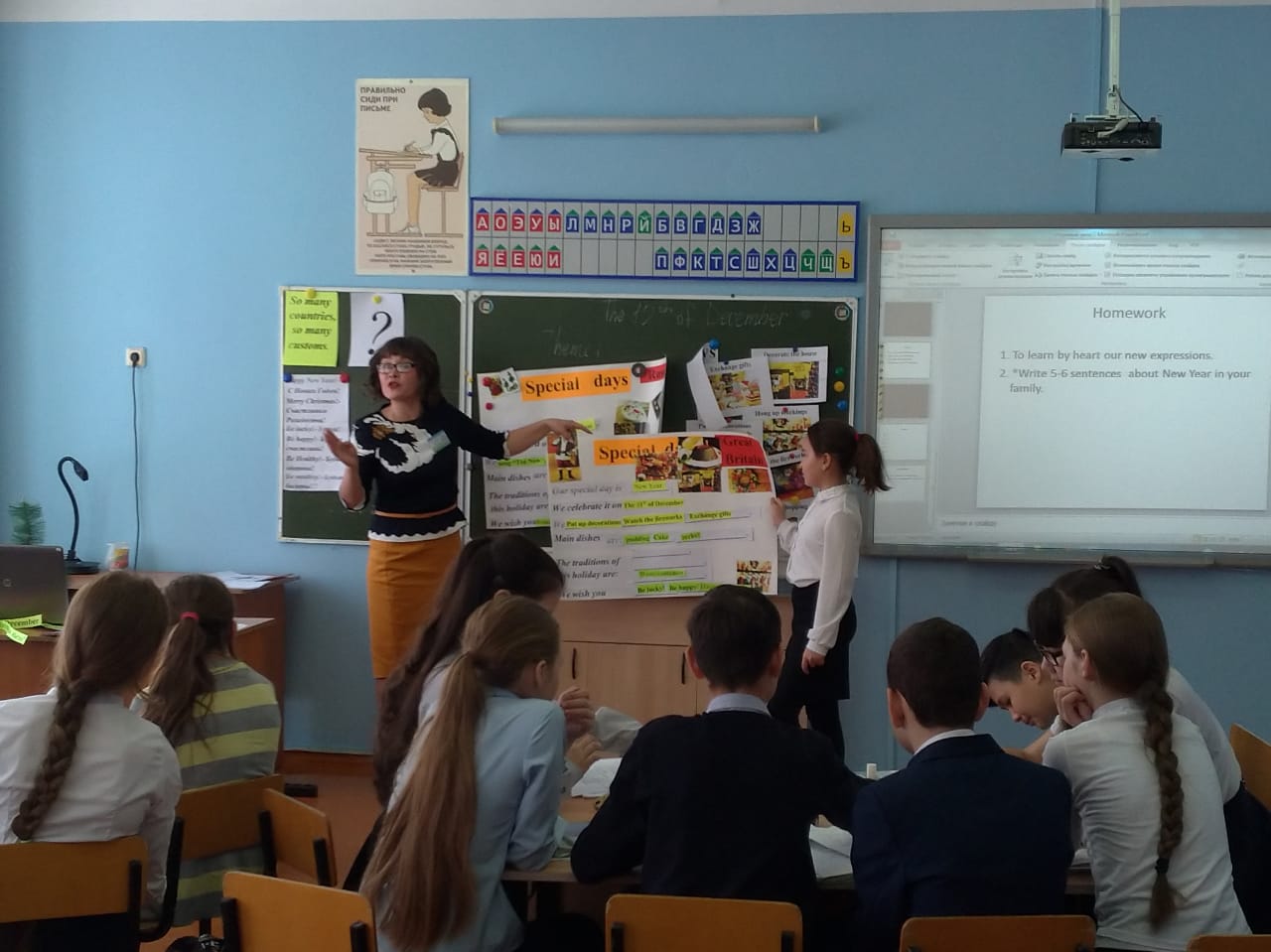 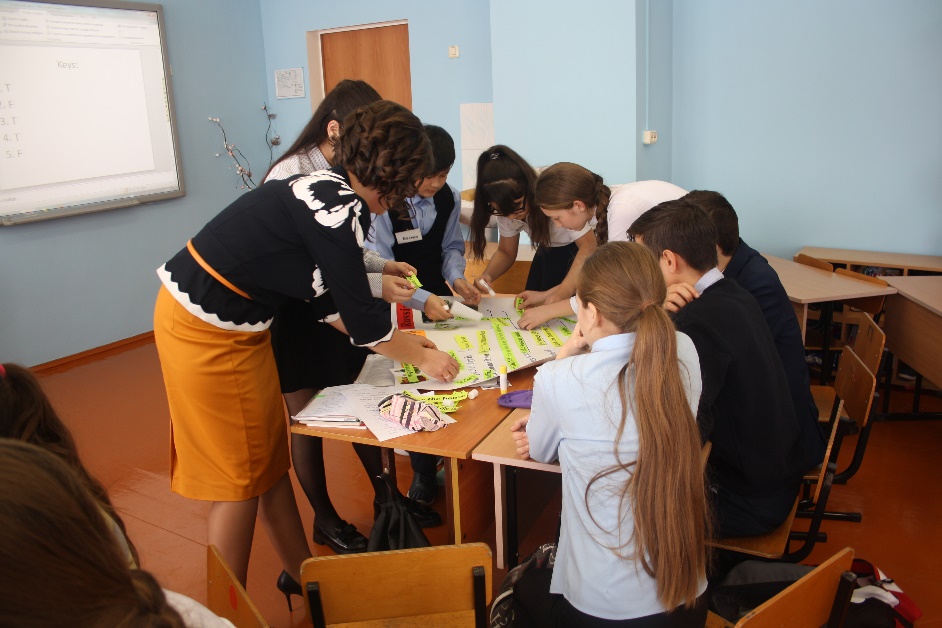 